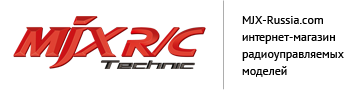 Номер заказа:Дата создания заказа: Заявление на возврат(возврат товара надлежащего качества)Информация о товаре: Информация о заявителе (покупателе): Товар не был в употреблении, сохранен его товарный вид и потребительские свойства. В соответствии с ч. 4 ст. 26.1. Закона РФ «О защите прав потребителей» я отказываюсь от товара. Прошу вернуть мне уплаченную денежную сумму в полном размере, за исключением расходов на доставку возвращаемого товара, способом, использованным при оплате товара.Дата создания заявления: Подпись Наименование товараЦенаПричина возвратаФИОТелефонПаспорт лица, оплатившего товар: номер, кем, когда выдан